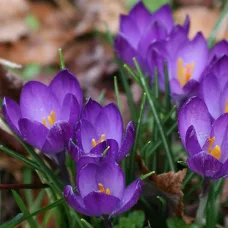 Crocuses as well as Snowdrops have appeared in the churchyard with Skylarks, a Kestrel and Red Kites in the sky above.  Baby lambs have just arrived in the fields by the track to Hangar wood.  Spring on the way at last.Our donations to Community Matters Lane End Foodbank and One Can Trust High Wycombe continue to be needed and are gratefully received.  In March our Friday deliveries to Community Matters, Lane End will be on the 11th and 25th and to the One Can Trust High Wycombe on the 4th and 18th. Sunday Church Services 6th March -11.00am Holy Communion (+ a Baptism) Rev Philip Smith13th March-11.00am Morning Prayer Lay Led20th March-11.00am Holy Communion Rev Peter Viney27th March- Mothering Sunday, Holy Communion Rev Mark AckfordThere will be short Complin services at 8.00pm every Wednesday in Lent. On Easter Eve Saturday 16th April at 6.00pm in the Churchyard there will be an Easter Vigil Service with a bonfire led by Rev Mark and Rev Philip.  The Easter Sunday Service at 11.00am on 17th April will be led by Rev Peter Viney.Pop Up Pub and Grub!  Saturday 19th March at 7.00pm in The Village Hall.  Licensed bar and Raffle. Two course supper £10pp Please book tickets with Sharon Berg by email sharon@sharonberg.co.uk (or phone 01494 916091 ) asap (not later than 13th March).  Profits will go to The Village Hall fund for the refurbishment of the toilets.The Annual Parish Meeting will be held in the Church at 8.00pm on Thursday 21st April.   Coffee and Chat mornings continue on the first Tuesday of each month in the Church 10.30 to noon. 